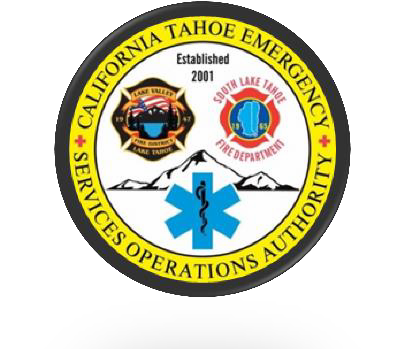 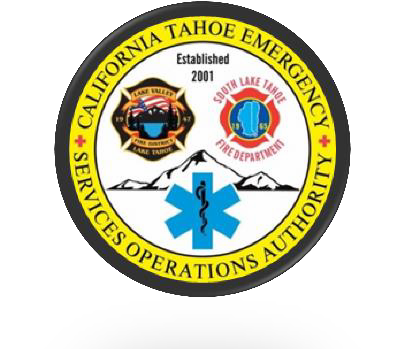 JPA Board of DirectorsSpecial MeetingThursday, April 22, 2021 1:00pmZoom Virtual Meeting MinutesI. Special Meeting- Call to Order/ Roll Call/ Pledge of Allegiance		A. Chairperson Wallace Called the Meeting to Order at 1:01 pm	C. Board AttendeesTamara Wallace, ChairpersonMike Cathcart, Vice ChairLeona Allen, DirectorJohn Rice, Director	Other AttendeesRyan Wagoner, CTESOA Executive Director Kayla Galvan, CTESOANick Clair, AttorneyBrad Zlendick, LVFDSteve Pevenage, LVFDJim Drennan, SLTFD	Communications from the Audience on Non Agenda Items. 		None.	Public’s Chance to speak on any Non-Agenda Items. 		None.	D.  Note about California’s Open Meeting LawApproval of Agenda		Director Allen moves to approve the Agenda. Director Rice seconds. No Further discussion. Director Wallace votes Aye, Director Allen votes Aye, Director Cathcart votes Aye, Director Rice votes Aye. Motion carries unanimously.Approval of the Minutes from March 29, 2021Director Rice moves to approve the minutes from March 29, 2021. Director Allen seconds. No Further discussion. Director Wallace votes Aye, Director Allen votes Aye, Director Cathcart votes Aye, Director Rice votes Aye. Motion carries unanimously. Appointment of Ad Hoc Committee for County RFP Response. Executive Director Wagoner states that the County Released the RFP on April 16th. He states that the mandatory pre-bid conference and questions are due April 30th, and the RFP response is due May 21st. Attorney Nick Clair states that any time a governing board creates a committee, that committee is subject to Brown Act requirements, unless it is an AD Hoc Committee. To meet this requirement there can only be 2 members from the Board on the committee in an advisory capacity only, and there needs to be separation from the committee and staff working on the RFP Response. Executive Director Wagoner can act as the liaison between staff and the committee. Director Allen expresses her interest in being on the Ad Hoc Committee and nominates Director Wallace to be the second. Director Cathcart seconds. Further discussion. Director Wallace votes Aye, Director Allen votes Aye, Director Cathcart votes Aye, Director Rice votes Aye. Motion carries unanimously.	D. Adjournment	Chairperson Wallace adjourns the meeting at 1:20pm.  